Образец бр. 6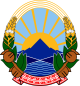 РЕПУБЛИКА СЕВЕРНА МАКЕДОНИЈА(име на основното музичко и балетско училиште)__________________________________________									       (место и општина)Д Н Е В Н И Кза индивидуална настава во основнотомузичко и балетско образованиеОдделение _______________________________Учебна година 20 ___________ /______________________________________________________________________(име и презиме на ученикот/ученичката)КорицаРЕПУБЛИКА СЕВЕРНА МАКЕДОНИЈА(име на основното музичко и балетско училиште)__________________________________										(место)Д Н Е В Н И Кза индивидуална настава во основнотомузичко и балетско образованиеНАСТАВНИК________________________________________(име и презиме)стр. 1Податоци за ученикотстр. 2ЕВИДЕНЦИЈА НА НАСТАВАТА СПОРЕД НАСТАВНИОТ ПЛАН(Страниците 3 и 4 се целина и се повторуваат до 21 и 22 страница.) 							стр. 3ДОДАТНА НАСТАВАДОПОЛНИТЕЛНА НАСТАВАстр. 4ЈАВНИ НАСТАПИстр. 23ГОДИШЕН ИСПИТДатум на полагањето ________________________________Полагал/а од __________________ до ____________ часот             Оценка на годишниот испит __________________________         Испитна комисија              Претседател: ____________________________________             Членови: _______________________________________       _______________________________________стр. 24Податоците ги прегледале на ден ____________________________________ година.Наставник 							ДиректорМ. П.____________________________________			___________________________________Родител/старател___________________________________стр. 25Број на главната книгаБрој на главната книга(име и презиме на ученикот/ученичката)Број на главната книга(име и презиме на родителот/старателот)Број на главната книга(адреса, место на живеење, телефон)Број на главната книга(одделение)Број на главната книгаПредмет:Број на главната книгаНаставник:Учебна 20_____/______ годинаУчебна 20_____/______ годинаМесец: Месец: Наставни цели:Наставни цели:Наставни цели:Наставни цели:Датум:час бр. 1Датум:час бр. 2Време: од                       до                 часотВреме: од                       до                 часотВреме: од                       до                 часотВреме: од                       до                 часотНаставна содржина:Наставна содржина:Наставна содржина:Наставна содржина:Датум:час бр. 3Датум:час бр. 4Време: од                       до                 часотВреме: од                       до                 часотВреме: од                       до                 часотВреме: од                       до                 часотНаставна содржина:Наставна содржина:Наставна содржина:Наставна содржина:Датум:час бр. 5Датум:час бр. 6Време: од                       до                 часотВреме: од                       до                 часотВреме: од                       до                 часотВреме: од                       до                 часотНаставна содржина:Наставна содржина:Наставна содржина:Наставна содржина:Датум:час бр. 7Датум:час бр. 8Време: од                       до                 часотВреме: од                       до                 часотВреме: од                       до                 часотВреме: од                       до                 часотНаставна содржина:Наставна содржина:Наставна содржина:Наставна содржина:Датум:час бр. 9Датум:час бр. 10Време: од                       до                 часотВреме: од                       до                 часотВреме: од                       до                 часотВреме: од                       до                 часотНаставна содржина:Наставна содржина:Наставна содржина:Наставна содржина:Датум:Датум:Време: од                       до                 часотВреме: од                       до                 часотНаставна содржина:Наставна содржина:Датум:Датум:Датум:Датум:Датум:Датум:Време: од                       до                 часотВреме: од                       до                 часотВреме: од                       до                 часотВреме: од                       до                 часотВреме: од                       до                 часотВреме: од                       до                 часотНаставна содржина:Наставна содржина:Наставна содржина:Наставна содржина:Наставна содржина:Наставна содржина:ИзостаноциИзостаноциИзостаноциИзостаноциИзостаноциЗАБЕЛЕШКАОтсуство на ученикотОтсуство на ученикотОтсуство на ученикотОтсуство на ученикотОтсуство на ученикотЗАБЕЛЕШКАОправданоНеоправданоВкупноДругоДругоЗАБЕЛЕШКАОписна оцена за напредокот на ученикотОписна оцена за напредокот на ученикотОписна оцена за напредокот на ученикотОписна оцена за напредокот на ученикотОписна оцена за напредокот на ученикотОписна оцена за напредокот на ученикотУчилишни, општински Училишни, општински Училишни, општински Училишни, општински Ред. бр.Датум на настапотВид на приредбатаАвтор и име на изведената композицијаДржавниДржавниДржавниДржавниРед. бр.Датум на настапотВид на приредбатаАвтор и име на изведената композицијаМеѓународниМеѓународниМеѓународниМеѓународниРед. бр.Датум на настапотВид на приредбатаАвтор и име на изведената композицијаОсвоени награди, признанијаМислење на наставникот за работата на ученикот/ученичкатаСодржина на годишната испитна програма